UNIVERSIDADE FEDERAL DE GOIÁS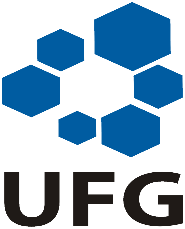 INSTITUTO DE PATOLOGIA TROPICAL E SAÚDE PÚBLICAPROGRAMA DE PÓS-GRADUAÇÃO EM BIOLOGIA DA RELAÇÃO PARASITO-HOSPEDEIRORua 235, S/N- Setor Universitário - Goiânia-GOCEP 74605-050 -TELEFONES: (62) 3209.6362 – 3209.6102 – email: ppgbrph@gmail.comSOLICITAÇÃO PARA CADASTRAMENTO DE DISCIPLINA JUNTO AO PROGRAMA DE PÓS-GRADUAÇÃO EM BIOLOGIA DA RELAÇÃO PARASITO-HOSPEDEIRO DO IPTSP/UFGNOME DO (DA) SOLICITANTE:________________________________________________________ INSTITUIÇÃO:____________________________________________________________________E-MAIL: ______________________________________________________TELEFONES: _________________________________________________Caracterização da disciplina:1) Título: _______________________________________________________________________2) Carga Horária Teórica: _______ Carga Horária Prática:______Nº de Créditos: _______ Nº de vagas: _______ Oferta: (   ) Semestral (   ) Anual    (    ) Bianual.Período em que sempre será ofertada; (exemplo primeira semana de agosto à última semana de outubro)3) Linha de pesquisa no PPGBRPH4) EMENTA: 5) Objetivo Geral: 6) Objetivos específicos:7) BIBLIOGRAFIA: (Colocar a Bibliografia atualizada para a primeira turma. Esta pode variar nas próximas ofertas de disciplina)8) OUTRAS INFORMAÇÕES: - Pré-requisitos: (   ) Sim (   ) Não   Quais? ______________________________________________________________________________________________________________________________________________________________________- Docentes convidados: (   ) Sim (   ) Não **Em caso afirmativo, relacionar e anexar os nomes com as respectivas titulações e o CPF para brasileiros e passaporte para estrangeiros.- Ofertada em outro curso da UFG? Sim (    )   Não (    ) **Em caso afirmativo, identificar o curso, e fornecer todas as informações acima solicitadas (preencher outra via deste mesmo formulário).**Atenção: Enviar esse formulário assinado juntamente com o Anexo I preenchido por e-mail: ppgbrph@gmail.com**Atenção: Enviar o PLANO DE ENSINO (Anexo I) assinado e preenchido por e-mail: ppgbrph@gmail.com todas as vezes que a disciplina for ofertada._____________________________________- Assinatura do Solicitante –ANEXO IPLANO DE ENSINOCoordenador(a) da DisciplinaUNIVERSIDADE FEDERAL DE GOIÁSINSTITUTO DE PATOLOGIA TROPICAL E SAÚDE PÚBLICAPROGRAMA DE PÓS-GRADUAÇÃO EM BIOLOGIA DA RELAÇÃO PARASITO-HOSPEDEIRO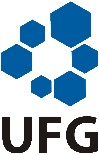 Disciplina: TítuloCódigo: não preencheSemestre/Ano: xx/xxxxSemestre/Ano: xx/xxxxPeríodo da disciplina: INÍCIO:                                       TÉRMINO: Período da disciplina: INÍCIO:                                       TÉRMINO: Aulas teóricas: Dia:        horário:Aulas teóricas: Dia:        horário:Professor coordenador: Prof. Dr.    . Email:  @ufg.brProfessores colaboradores: obs.: adicionar CPF para docentes externos e passaporte para estrangeirosProfessor coordenador: Prof. Dr.    . Email:  @ufg.brProfessores colaboradores: obs.: adicionar CPF para docentes externos e passaporte para estrangeirosMetodologia: Estratégias de ensino: Recurso de ensino: Metodologia: Estratégias de ensino: Recurso de ensino: Avaliação: Para ser aprovado na disciplina, o (a) pós-graduando (a) deve ter frequência acima de 75 % da carga horária total da disciplina e nota final igual ou superior a 6.0. A nota será atribuída ao aluno da seguinte forma:Avaliação: Para ser aprovado na disciplina, o (a) pós-graduando (a) deve ter frequência acima de 75 % da carga horária total da disciplina e nota final igual ou superior a 6.0. A nota será atribuída ao aluno da seguinte forma:Data e horárioTema da aulaProfessor